  MADONAS NOVADA PAŠVALDĪBA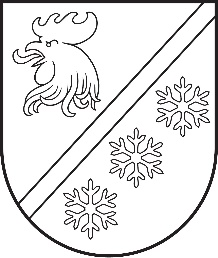 Reģ. Nr. 90000054572Saieta laukums 1, Madona, Madonas novads, LV-4801 t. 64860090, e-pasts: pasts@madona.lv ___________________________________________________________________________MADONAS NOVADA PAŠVALDĪBAS DOMESLĒMUMSMadonā2024. gada 31. janvārī						        	     		        Nr. 34								                  (protokols Nr. 2, 33. p.)Par papildu mērķdotāciju sadalījumu 2024. gadā, par līdz 2023. gada 1. oktobrim īpašumā pārņemtajiem valsts vietējo autoceļu posma kilometriem  Madonas novada pašvaldības pagastu pārvaldēm, apvienību pārvaldēmSaskaņā ar VSIA „Latvijas Valsts ceļi” sniegto informāciju 2024. gadā Madonas novada pašvaldībai plānotā papildu mērķdotācija  par līdz 2023. gada 1. oktobrim īpašumā pārņemtajiem valsts vietējo autoceļu posma kilometriem   ir 38610,00 EUR.2024. gadā no Valsts pamatbudžeta valsts autoceļu fonda Madonas novada pašvaldības līdz 2023. gada 1. oktobrim īpašumā pārņemtajiem valsts vietējo autoceļu posma kilometriem uzturēšanai paredzēto naudas līdzekļu sadalījums Madonas novada pašvaldības pagastu pārvaldēm, apvienību pārvaldēm 2024. gadā tiek aprēķināts saskaņā ar 30.12.2021. „Madonas novada pašvaldības ceļu fonda pārvaldīšanas kārtība” 3. daļu.Pamatojoties uz 30.12.2021. „Madonas novada pašvaldības ceļu fonda pārvaldīšanas kārtība” 3. daļu, ņemot vērā 17.01.2024. Uzņēmējdarbības, teritoriālo un vides jautājumu komitejas un 23.01.2024. Finanšu un attīstības komitejas atzinumus, atklāti balsojot: PAR – 12 (Agris Lungevičs, Aivis Masaļskis, Andris Dombrovskis, Artūrs Čačka, Arvīds Greidiņš, Gunārs Ikaunieks, Guntis Klikučs, Kaspars Udrass, Andris Sakne, Māris Olte, Valda Kļaviņa, Zigfrīds Gora), PRET – NAV, ATTURAS – 1 (Gatis Teilis), Madonas novada pašvaldības dome NOLEMJ:Apstiprināt saskaņā ar 30.12.2021. „Madonas novada pašvaldības ceļu fonda pārvaldīšanas kārtība” 3. daļu Madonas novada pašvaldības līdz 2023. gada 1. oktobrim īpašumā pārņemtajiem valsts vietējo autoceļu posma kilometriem  uzturēšanai paredzēto naudas līdzekļu sadalījumu Madonas novada pašvaldības pagastu pārvaldēm, apvienību pārvaldēm  2024. gadā.Ja gada laikā Madonas novada pašvaldības autoceļu un ielu uzturēšanai paredzēto naudas līdzekļu daudzums tiek mainīts, tad naudas līdzekļu sadalījums Madonas novada pašvaldības pagastu pārvaldēm un Madonas pilsētai tiek noteikts pēc sadalījuma koeficienta (% no kopējā finansējuma).Pielikumā: Madonas novada pašvaldības līdz 2023. gada 1. oktobrim īpašumā pārņemtajiem valsts vietējo autoceļu posma kilometriem  uzturēšanai paredzēto naudas līdzekļu sadalījumu Madonas novada pašvaldības pagastu pārvaldēm, apvienību pārvaldēm 2024. gadā aprēķins.             Domes priekšsēdētājs					             A. Lungevičs	Lasmanis 28610006Nr.p.k.PārvaldeNo transportlīdzekļu skaita (EUR)No ielu un tiltu laukumiem (EUR)No autoceļu garuma (EUR)Sadalījuma koeficients (% no kop.fin.)Nr.p.k.PārvaldeNo transportlīdzekļu skaita (EUR)No ielu un tiltu laukumiem (EUR)No autoceļu garuma (EUR)Pavisam kopā (EUR)Sadalījuma koeficients (% no kop.fin.)1MADONAS PILSĒTA00000.002ARONAS PAGASTA PĀRVALDE23065591436430011.143BARKAVAS PAGASTA PĀRVALDE00000.004BĒRZAUNES PAGASTA PĀRVALDE188125881629609815.795DZELZAVAS PAGASTA PĀRVALDE148611821818224.726KALSNAVAS PAGASTA PĀRVALDE00000.007LAZDONAS PAGASTA PĀRVALDE00000.008LIEZĒRES PAGASTA PĀRVALDE185429412932772620.019ĻAUDONAS PAGASTA PĀRVALDE00000.0010MĀRCIENAS PAGASTA PĀRVALDE00000.0011MĒTRIENAS PAGASTA PĀRVALDE103924412364584415.1412OŠUPES PAGASTA PĀRVALDE00000.0013PRAULIENAS PAGASTA PĀRVALDE2166485348051182430.6214SARKAŅU PAGASTA PĀRVLADE00000.0015VESTIENAS PAGASTA PĀRVALDE851151299952.5816CESVAINES APVIENĪBAS PĀRVALDE00000.0017ĒRGĻU APVIENĪBAS PĀRVALDE00000.0018LUBĀNAS APVIENĪBAS PĀRVALDE00000.00KOPĀ:11583135141351438610100.00